									Name ____________________________CC BY-SA 3.0, https://commons.wikimedia.org/w/index.php?curid=289951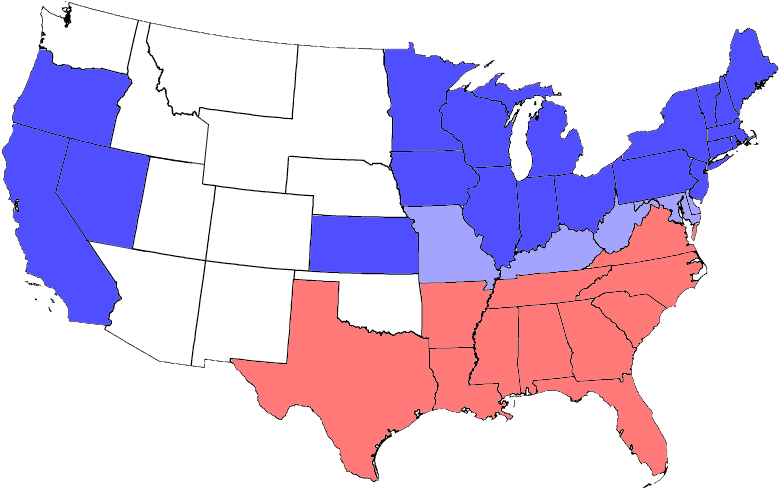 